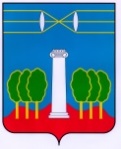 СОВЕТ ДЕПУТАТОВГОРОДСКОГО ОКРУГА КРАСНОГОРСКМОСКОВСКОЙ ОБЛАСТИР Е Ш Е Н И Еот 30.06.2022 №742/56О принятии проекта решения «О внесении изменений и дополнений в Устав городского округа Красногорск Московской области»В соответствии с федеральными законами от 06.10.2003 №131-ФЗ «Об общих принципах организации местного самоуправления в Российской Федерации», от 12.06.2002 № 67-ФЗ «Об основных гарантиях избирательных прав и права на участие в референдуме граждан Российской Федерации», от 19.11.2021 №376-ФЗ «О внесении изменений в Федеральный закон «Об общих принципах организации местного самоуправления в Российской Федерации», от 30.12.2021 №492-ФЗ «О внесении изменений в Федеральный закон «Об искусственных земельных участках, созданных на водных объектах, находящихся в федеральной собственности, и о внесении изменений в отдельные законодательные акты Российской Федерации» и отдельные законодательные акты Российской Федерации», от 14.03.2022 №60-ФЗ «О внесении изменений в отдельные законодательные акты Российской Федерации», Законом Московской области от 04.06.2013 № 46/2013-ОЗ «О муниципальных выборах в Московской области», Совет депутатов РЕШИЛ:1. Внести в Устав городского округа Красногорск Московской области следующие изменения и дополнения:1) в пункте 40 части 1 статьи 6 «Вопросы местного значения городского округа» слова «проведение открытого аукциона на право заключить договор о создании искусственного земельного участка» исключить;2) в абзаце 2 части 8 статьи 12 «Местный референдум» после слов «избирательной комиссией» слова «городского округа» исключить;3) статья 13 «Муниципальные выборы»:а) часть 2 изложить в следующей редакции:«2. Совет депутатов городского округа состоит из 30 депутатов.Выборы депутатов Совета депутатов городского округа проводятся по шести многомандатным округам. Число мандатов в каждом округе равно пяти.Избранными депутатами признаются кандидаты в количестве, равном установленному числу мандатов в многомандатном избирательном округе, получившие наибольшее число голосов избирателей по отношению к другим кандидатам, включенным в избирательный бюллетень.В случае если кандидаты набрали равное количество голосов избирателей, избранным считается кандидат, уведомивший избирательную комиссию о своем выдвижении ранее.В случае если после подведения итогов голосования по многомандатным избирательным округам не все мандаты оказались замещенными, по незамещенным мандатам назначаются повторные выборы.»;б) в части 6 слова «городского округа» исключить;4) часть 3 статьи 14 «Голосование по отзыву депутата, главы городского округа» исключить;5) статью 30 «Фракции в Совете депутатов городского округа» исключить;6) абзац 2 части 3 статьи 35 «Статус депутата Совета депутатов городского округа» признать утратившим силу;7) в части 1 статьи 37 «Полномочия главы городского округа»:а) пункт 2 изложить в следующей редакции:«2) подписывает и обнародует в порядке, установленном настоящим Уставом, нормативные правовые акты, принятые Советом депутатов городского округа и администрацией городского округа»;б) дополнить пунктом 28 следующего содержания:«28) направляет в орган, уполномоченный на ведение регистра муниципальных нормативных правовых актов Московской области, для включения в регистр копии принятых и подписанных муниципальных нормативных правовых актов в документальном виде (на бумажных носителях) и в электронном виде (на машиночитаемых носителях), а также информирует орган, уполномоченный на ведение регистра муниципальных нормативных правовых актов Московской области, о судебных актах, об актах прокурорского реагирования, предписаниях антимонопольных органов и иных действиях государственных органов в отношении муниципальных нормативных правовых актов, в порядке и сроки, установленные Правительством Московской области.»;8) в пункте 44 части 1 статьи 40 «Полномочия администрации городского округа» слова «проведение открытого аукциона на право заключить договор о создании искусственного земельного участка» исключить;9) статью 42 «Избирательная комиссия городского округа» признать утратившей силу.2. Опубликовать настоящее решение в газете «Красногорские вести» и разместить на официальном сайте Совета депутатов городского округа Красногорск Московской области. 3. Одновременно опубликовать решение Совета депутатов городского округа Красногорск от 27.12.2018 № 82/10 «Об утверждении Порядка учета предложений по проекту Устава, проекту муниципального правового акта о внесении изменений и дополнений в Устав городского округа Красногорск Московской области, а также порядка участия граждан в его обсуждении».Разослать: в дело, прокуратуру, редакцию газеты «Красногорские вести»Глава               городского округа Красногорск              ПредседательСовета депутатовД.В. Волков ___________С.В. Трифонов ___________________